     КАРАР                                        № 22 -1                                       РЕШЕНИЕ09 февраль 2018 й.                                                             09 февраля 2018 г.О деятельности Администрации  сельского поселения Саннинский сельсовет муниципального района Благовещенский район Республики Башкортостан в 2017 году     Заслушав и обсудив отчет главы Администрации сельского поселения Саннинский сельсовет муниципального района Благовещенский район Республики Башкортостан Зырянова М.Н. о деятельности администрации сельского поселения Саннинский сельсовет муниципального района Благовещенский район Республики Башкортостан в 2017 году, Совет сельского поселения Саннинский сельсовет муниципального района Благовещенский район Республики БашкортостанРЕШИЛ:	1. Информацию главы администрации сельского поселения Саннинский сельсовет муниципального района Благовещенский район Республики Башкортостан Зырянова М.Н. принять к сведению.	2. Администрации сельского поселения Саннинский сельсовет муниципального района Благовещенский район Республики Башкортостан:	    - обеспечить  повышение удельного веса собственных доходов в доходной части бюджета сельского поселения Саннинский сельсовет муниципального района Благовещенский район Республики Башкортостан;	- принимать необходимые меры по сохранению кадрового потенциала  учреждений и организаций;         -    продолжить работу по благоустройству  населенных пунктов.3. Контроль возложить на постоянную комиссию по развитию предпринимательства, земельным вопросам, благоустройству и экологии и по социально-гуманитарным вопросам (Рябов И.Н.)Глава сельского поселения                                                      М.Н.ЗыряноваБАШКОРТОСТАН РЕСПУБЛИКАhЫБЛАГОВЕЩЕН РАЙОНЫ МУНИЦИПАЛЬ РАЙОНЫНЫН   ҺЫННЫ АУЫЛ СОВЕТЫ АУЫЛЫ БИЛӘМӘhЕ СОВЕТЫРЕСПУБЛИКА  БАШКОРТОСТАНСОВЕТ СЕЛЬСКОГО ПОСЕЛЕНИЯ САННИНСКИЙ СЕЛЬСОВЕТМУНИЦИПАЛЬНОГО РАЙОНА БЛАГОВЕЩЕНСКИЙ РАЙОН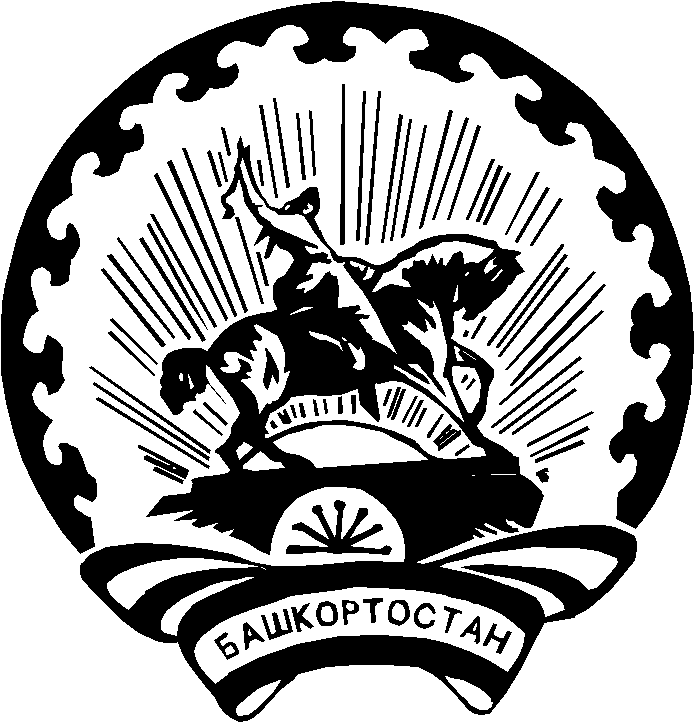 